Tento projekt„Sběrný dvůr odpadů Zbrašín“v rámci programu pro podporu odpadového hospodářství obcí v Ústeckém kraji na období 2017 až 2025, dotační titul 2 zřízení, vybavení, zlepšení dostupnosti č modernizace veřejných sběrných míst a překladišť pro oddělený sběr a soustřeďování materiálově využitelných složek komunálního odpadu je spolufinancován z prostředků Ústeckého kraje.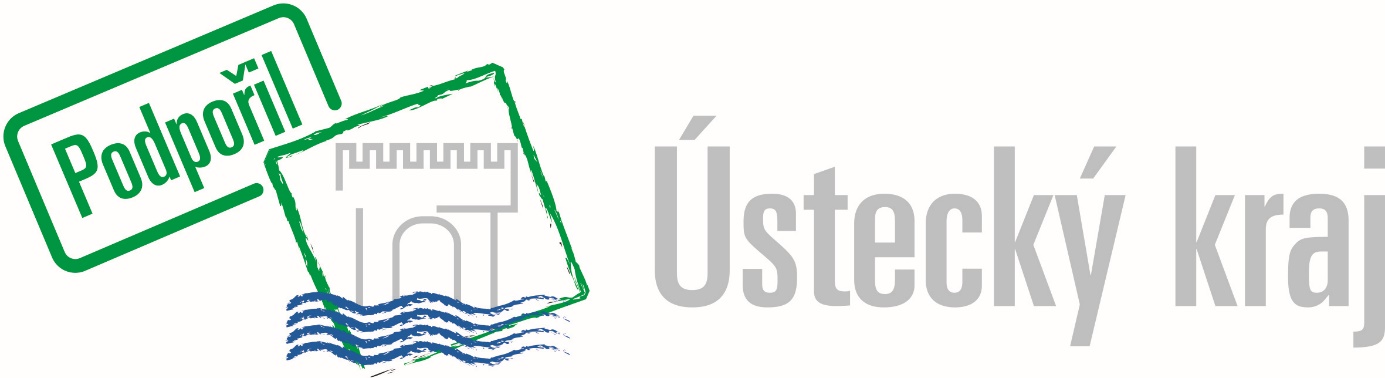 